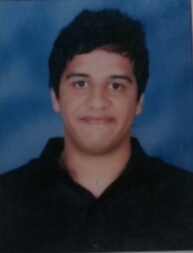 Vaibhav.viabhav.379322@2freemail.comC/o-Phone- +971504973598STRENGTHSPassionateKeen learnerTeam PlayerInnovativeInterpersonal SkillsEfficientFlexibleACADEMIAGraduate in Commerce University of Pune (2010)HSC Maharashtra State Board -Year 2007SSC Maharashtra State Board -Year 2005COMPUTER KNOWLEDGEComputer ProficientAnd fluent in MS Office.PERSONAL       INFORMATIONDate of Birth: 22.12.1988Sex : Male
Marital Status: Single.D.O.E: 19/02/2024LANGUAGES KNOWNEnglish, Hindi, Marathi & Gujarati.STRENGTHSPassionateKeen learnerTeam PlayerInnovativeInterpersonal SkillsEfficientFlexibleACADEMIAGraduate in Commerce University of Pune (2010)HSC Maharashtra State Board -Year 2007SSC Maharashtra State Board -Year 2005COMPUTER KNOWLEDGEComputer ProficientAnd fluent in MS Office.PERSONAL       INFORMATIONDate of Birth: 22.12.1988Sex : Male
Marital Status: Single.D.O.E: 19/02/2024LANGUAGES KNOWNEnglish, Hindi, Marathi & Gujarati.OBJECTIVETo work with customer service management where my experience can be utilized to improve customer satisfaction.Seeking long term employment in an organization where I can grow professionally and personally and further enhance my skills, knowledge and experience.STRENGTHSPassionateKeen learnerTeam PlayerInnovativeInterpersonal SkillsEfficientFlexibleACADEMIAGraduate in Commerce University of Pune (2010)HSC Maharashtra State Board -Year 2007SSC Maharashtra State Board -Year 2005COMPUTER KNOWLEDGEComputer ProficientAnd fluent in MS Office.PERSONAL       INFORMATIONDate of Birth: 22.12.1988Sex : Male
Marital Status: Single.D.O.E: 19/02/2024LANGUAGES KNOWNEnglish, Hindi, Marathi & Gujarati.PROFESSIONAL EXPERIENCE Name of the Company:  WTW Global delivery and solutions India private Limited. Willis Towers Watson is a Multinational Risk Advisor, Insurance       Brokerage and Reinsurance Brokerage Company.Duration: April 2011till March 2018.

Job Designation:  Specialist.Processing payments to clients, carriers and brokers with 100% accuracy.Reconciling carrier and broker statements and work on resolution of discrepancies.Intercompany and debtor/creditors reconciliation.Clearing suspense account funds and GL outages.Update accounts receivable and issue invoices.Working on credit collection from carriers/brokers to initiate disbursement to insured.Closing month end activities, assisting with preparation and analyzing of cash management report.Reporting of debtors and creditors aged wise.Reviewing and answering emails to the insurance companies or brokers and client managers.Attending Weekly Calls with the stakeholders.Reconcile financial discrepancies by collecting and analyzing account information.  Quality Check- Part of quality check team, approving payments of other team members, processed to insurance companies, brokers & clients Training & Mentoring new associates. Been part of process improvement project.Gap analysis within the process and building robust action plan for continuous improvement.Conduct weekly audit of other team members to ensure that process SOX is adhered to. STRENGTHSPassionateKeen learnerTeam PlayerInnovativeInterpersonal SkillsEfficientFlexibleACADEMIAGraduate in Commerce University of Pune (2010)HSC Maharashtra State Board -Year 2007SSC Maharashtra State Board -Year 2005COMPUTER KNOWLEDGEComputer ProficientAnd fluent in MS Office.PERSONAL       INFORMATIONDate of Birth: 22.12.1988Sex : Male
Marital Status: Single.D.O.E: 19/02/2024LANGUAGES KNOWNEnglish, Hindi, Marathi & Gujarati.EXPERIENCE cont.…Name of the Company: Zenta India Private LimitedDuration: October 2010 to April 2011.Job Designation: Sr. Customer Service Executive (CSE)Working in Credit card Collection process for JP Morgan Chase bank. Handling Outbound Calls of existing customers and assisting them.         EXTRA CURRICULAR ACTIVITIESPlaying  football, Trekking,Listening to Music & Reading books.SPECIAL AchievementsLoyal Service Award for successfully completing 5 years in the organization in April 2016.Received team award for excellent transition and handling Canada accounting in Mumbai. (September 2017).Active participation in Change advisory board meetings held once a month on behalf of CP Process. Received certificate of recognition for leading project team in year 2016.Also merited 2 times with Star Employee of the Month Award for achieving highest productivity and quality.State Level Footballer: Team Maharashtra (School Games Federation of India).Represented Nashik City twice in Football.Represented WTW & was a member of the winning team in Corporate Football Tournament (The Legends Cup), Mumbai. 